 SEMANA DEL 17 AL 21 DE MAYO DE 2021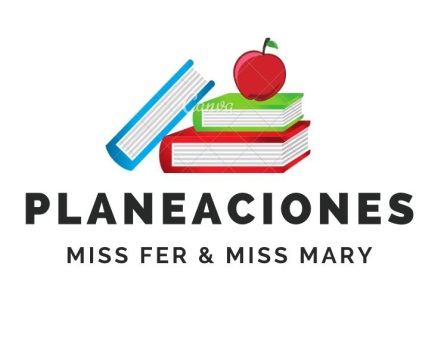 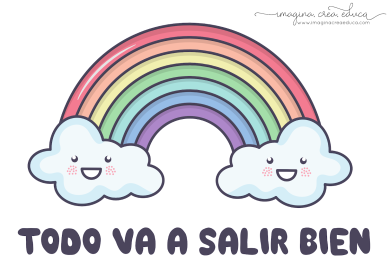   PLAN DE TRABAJOESCUELA PRIMARIA: ___________	TERCER GRADOMAESTRO (A) : _________________NOTA: si aún no tienes los libros de textos, soló realiza las actividades del cuaderno.NOTA: es importante que veas las clases por la televisión diariamente para poder realizar tus actividades.  ASIGNATURAAPRENDIZAJE ESPERADOPROGRAMA DE TV ACTIVIDADESSEGUIMIENTO Y RETROALIMENTACIÓNLUNESEducación Socioemocional Explica la intensidad de las emociones relacionadas con el asco y cómo las puede aprovechar para el bienestar propio y de los demás.Historias de aversión y superación¿Cómo podemos superar el asco?Escribe en tu libreta 3 opciones para superar el asco que te provocan ciertos olores o sabores.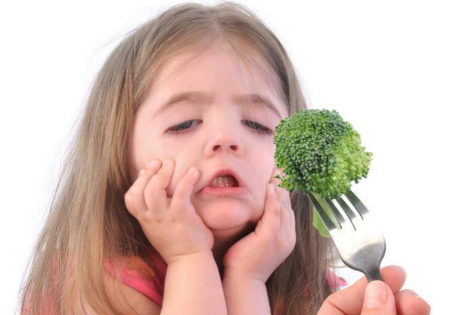 Envía evidencias de tus trabajos al whatsApp de tu maestro (a), tienes hasta las 9:00 p.m de cada día.NOTA: no olvides ponerle la fecha a cada trabajo y tú nombre en la parte de arriba.  LUNESCiencias NaturalesDescribe que el sonido tiene tono, timbre e intensidadLa ciencia en la músicaRelaciona las columnas, escribe en el recuadro la letra correspondiente.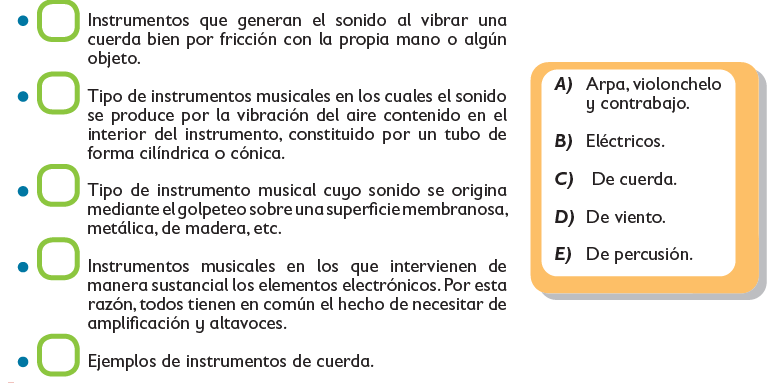 Envía evidencias de tus trabajos al whatsApp de tu maestro (a), tienes hasta las 9:00 p.m de cada día.NOTA: no olvides ponerle la fecha a cada trabajo y tú nombre en la parte de arriba.  LUNESLengua maternaUsa palabras y frases adjetivas y adverbiales para describir personas, lugares y acciones¡Cuántos cuentos cuentas!Los adjetivos calificativos son las palabras que se emplean para determinar las características de personas o lugares.Relaciona correctamente los personajes con el adjetivo adecuado colocando en el cuadro la letra correcta.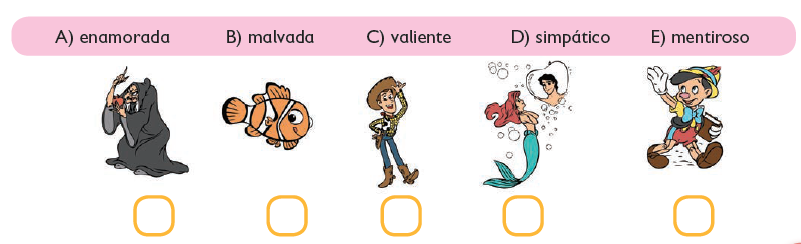 Realiza la pagina 122 de tu libro de español.Envía evidencias de tus trabajos al whatsApp de tu maestro (a), tienes hasta las 9:00 p.m de cada día.NOTA: no olvides ponerle la fecha a cada trabajo y tú nombre en la parte de arriba.  Vida SaludableRelaciona los hábitos de higiene y limpieza con las condiciones del ambiente que inciden en la transmisión de alguna enfermedad común en el lugar donde vive.Lavar y desinfectar los alimentosInvestiga en internet dos formas caseras de desinfectar los alimentos (frutas, verduras, etc) y escribelas en tu libreta. 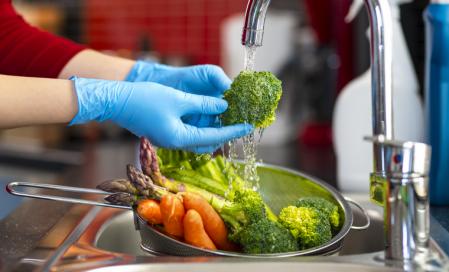 ASIGNATURAASIGNATURAAPRENDIZAJE ESPERADOAPRENDIZAJE ESPERADOPROGRAMA DE TV ACTIVIDADESSEGUIMIENTO Y RETROALIMENTACIÓNMARTESLengua maternaLengua maternaUsa palabras y frases adjetivas y adverbiales para describir personas, lugares y acciones.Usa palabras y frases adjetivas y adverbiales para describir personas, lugares y acciones.¡El villano de los adjetivos anda suelto!Subraya con tu color rojo los adjetivos calificativos de las siguientes descripciones y descubre de qué personaje se trata.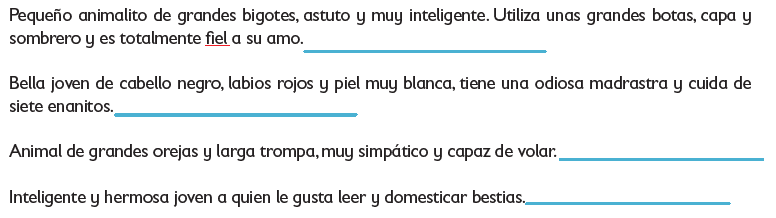 Envía evidencias de tus trabajos al whatsApp de tu maestro (a), tienes hasta las 9:00 p.m de cada día.NOTA: no olvides ponerle la fecha a cada trabajo y tú nombre en la parte de arriba.  MARTES Matemáticas MatemáticasIdentifica y usa la división para resolver problemas multiplicativos, a partir de los procedimientos ya utilizados (suma, resta, multiplicación). Representación convencional de la división: a ÷ b = c.Identifica y usa la división para resolver problemas multiplicativos, a partir de los procedimientos ya utilizados (suma, resta, multiplicación). Representación convencional de la división: a ÷ b = c.Don Contreras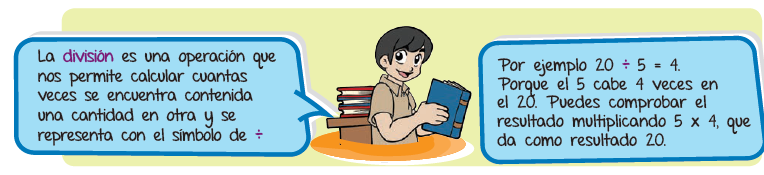 Resuelve las siguientes divisiones y escribe su comprobación.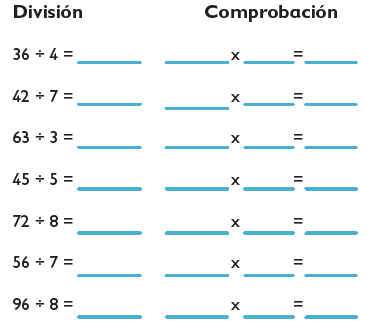 Realiza la pagina 124 y 125  de tu libro de matemáticasEnvía evidencias de tus trabajos al whatsApp de tu maestro (a), tienes hasta las 9:00 p.m de cada día.NOTA: no olvides ponerle la fecha a cada trabajo y tú nombre en la parte de arriba.  MARTESFormación Cívica y ÉticaFormación Cívica y ÉticaReconoce formas de organización social, política y cultural, y las actividades que se realizan en su localidad y entidad.Reconoce formas de organización social, política y cultural, y las actividades que se realizan en su localidad y entidad.Nos organizamos para atender las necesidades comunesResponde las siguientes preguntas en tu libreta:¿Por qué es importante que los representantes tomen en cuenta la opinión de todas las personas?¿Cuál es la mejor forma de alcanzar acuerdos? ¿Por qué? ¿Quiénes se benefician de los acuerdos logrados? ¿Por qué?Además de votaciones, ¿Qué se puede hacer para que todos se sientan tomados en cuenta en las desiciones colectivas? Lee las paginas 116 , 117 y 118 de tu libro de formación. Envía evidencias de tus trabajos al whatsApp de tu maestro (a), tienes hasta las 9:00 p.m de cada día.NOTA: no olvides ponerle la fecha a cada trabajo y tú nombre en la parte de arriba.  Ciencias NaturalesCiencias NaturalesDescribe que el sonido tiene tono, timbre e intensidad.Describe que el sonido tiene tono, timbre e intensidad.¡Que pongan música moderna! Observa las instrumentos ilustrados y anota el tipo al que pertenecen.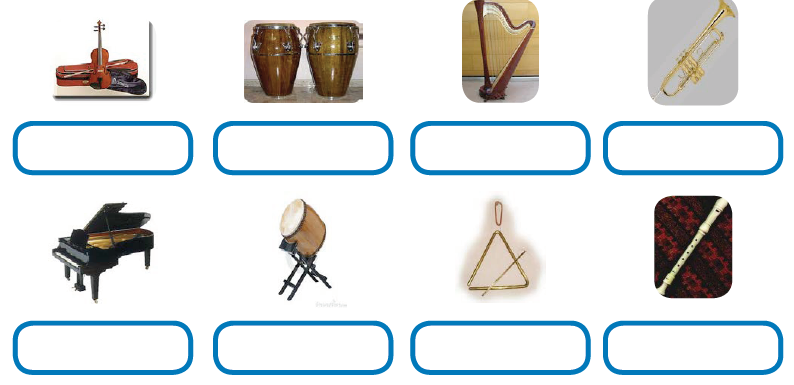 ASIGNATURAASIGNATURAAPRENDIZAJE ESPERADOAPRENDIZAJE ESPERADOPROGRAMA DE TV ACTIVIDADESSEGUIMIENTO Y RETROALIMENTACIÓNMIÉRCOLES MatemáticasMatemáticasIdentifica y usa la división para resolver problemas multiplicativos, a partir de los procedimientos ya utilizados (suma, resta, multiplicación). Representación convencional de la división: a ÷ b = cDe cuentos y cenasDe cuentos y cenasResuelve las siguientes divisiones y escribe su comprobación.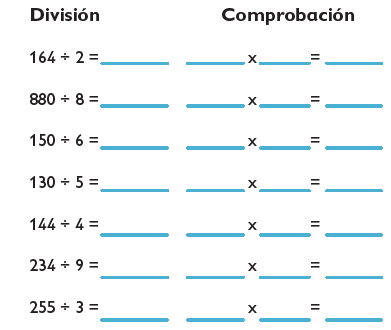 Envía evidencias de tus trabajos al whatsApp deMIÉRCOLES Ciencias NaturalesCiencias NaturalesDescribe que el sonido tiene tono, timbre e intensidadSonidos de la naturalezaSonidos de la naturalezaPiensa en 10 sonidos que produce la naturaleza y escríbelos en una lista en tu libreta.1.2.3. tu maestro (a), tienes hasta las 9:00 p.m de cada día.NOTA: no olvides ponerle la fecha a cada trabajo y tú nombre en la parte de arriba.  MIÉRCOLES Lengua maternaLengua maternaUsa palabras y frases adjetivas y adverbiales para describir personas, lugares y accionesA jugar con los cuentos A jugar con los cuentos Los adverbios son palabras que se utilizan para caracterizar las acciones de los personajes y modificar a los verbos y los adjetivos indicando cómo, cuándo y dónde suceden los hechos narrados y la manera como se llevan a cabo. Anota la siguiente información en tu libreta.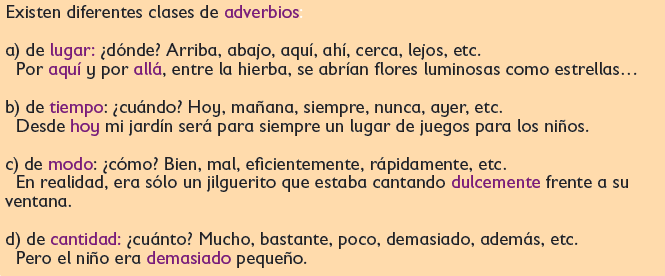 Realiza la pagina 123 de tu libro de español. tu maestro (a), tienes hasta las 9:00 p.m de cada día.NOTA: no olvides ponerle la fecha a cada trabajo y tú nombre en la parte de arriba.  MIÉRCOLES Cívica y ÉticaCívica y ÉticaReconoce formas de organización social, política y cultural, y las actividades que se realizan en su localidad y entidad (3°).Participando niñas y niños construimos la democraciaParticipando niñas y niños construimos la democraciaEn Mexico nos organizamos para elegir a nuestros representantes, quienes desde el gobierno toman desiciones que nos involucran a todos. Entrevista a 3 personas adultas que haya votado en las ultimas elecciones , anota las respuestas en tu cuaderno. ¿Cuándo votaste?¿A que representaste elegiste?¿Por qué votas?Lee las paginas 119 y 120 de tu libro de formación.  tu maestro (a), tienes hasta las 9:00 p.m de cada día.NOTA: no olvides ponerle la fecha a cada trabajo y tú nombre en la parte de arriba.  ASIGNATURAASIGNATURAAPRENDIZAJE ESPERADOAPRENDIZAJE ESPERADOPROGRAMA DE TV ACTIVIDADESSEGUIMIENTO Y RETROALIMENTACIÓNJUEVESCiencias NaturalesCiencias NaturalesDescribe que el sonido tiene tono, timbre e intensidad.Describe que el sonido tiene tono, timbre e intensidad.Integremos lo aprendido del sonidoResponde las siguientes preguntas en el cuaderno:¿Qué es el tono del sonido?¿Qué es el timbre?¿Qué es la intensidad?Envía evidencias de tus trabajos al whatsApp de tu maestro (a), tienes hasta las 9:00 p.m de cada día.NOTA: no olvides ponerle la fecha a cada trabajo y tú nombre en la parte de arriba.  JUEVES Matemáticas MatemáticasIdentifica y usa la división para resolver problemas multiplicativos, a partir de los procedimientos ya utilizados (suma, resta, multiplicación). Representación convencional de la división: a ÷ b = cIdentifica y usa la división para resolver problemas multiplicativos, a partir de los procedimientos ya utilizados (suma, resta, multiplicación). Representación convencional de la división: a ÷ b = cAdivinanzas problemáticasResuelve los siguientes problemas.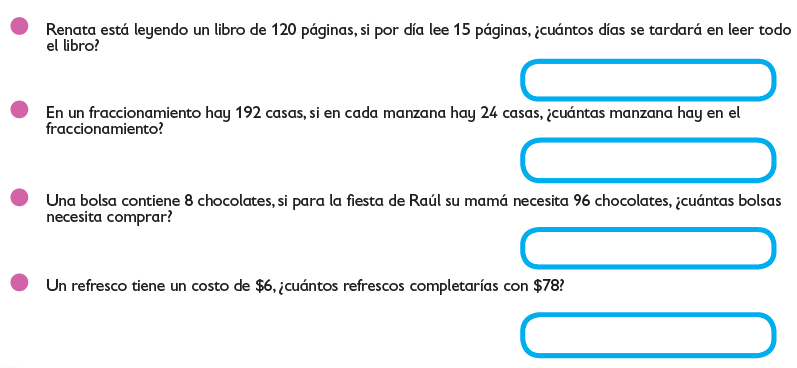 Envía evidencias de tus trabajos al whatsApp de tu maestro (a), tienes hasta las 9:00 p.m de cada día.NOTA: no olvides ponerle la fecha a cada trabajo y tú nombre en la parte de arriba.  JUEVES Lengua materna Lengua maternaParticipa en actividades comunicativas de la vida escolar.Participa en actividades comunicativas de la vida escolar.Cómo elaborar una invitación o un permisoImagina que se acerca tu cumpleaños, tendras una pequeña fiesta y te gustaría que estuvieran contigo tus seres queridos, realiza una invitación para tu fiesta de cumpleaños en tu libreta, decorala como si la fueras a entregar. 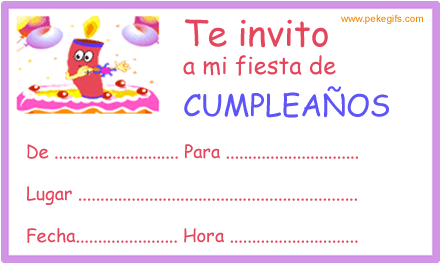 Envía evidencias de tus trabajos al whatsApp de tu maestro (a), tienes hasta las 9:00 p.m de cada día.NOTA: no olvides ponerle la fecha a cada trabajo y tú nombre en la parte de arriba.  ASIGNATURAASIGNATURAAPRENDIZAJE ESPERADOAPRENDIZAJE ESPERADOPROGRAMA DE TV ACTIVIDADESSEGUIMIENTO Y RETROALIMENTACIÓNVIERNESReforzamiento lengua maternaReforzamiento lengua materna Reflexiona sobre la forma sonora y gráfica de las palabras dentro de un texto. Reflexiona sobre la forma sonora y gráfica de las palabras dentro de un texto.Hoy a rimar no me voy a equivocarSubraya con rojo las rimas que encuentres en el poema.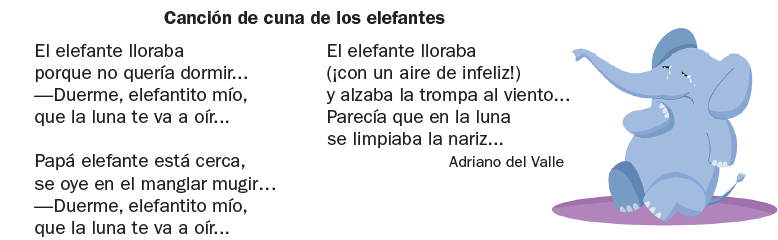 Envía evidencias de tus trabajos al whatsApp de tu maestro (a), tienes hasta las 9:00 p.m de cada día.NOTA: no olvides ponerle la fecha a cada trabajo y tú nombre en la parte de arriba.  VIERNESReforzamiento lengua maternaReflexiona sobre la forma sonora y gráfica de las palabras dentro de un texto.Reflexiona sobre la forma sonora y gráfica de las palabras dentro de un texto.Reflexiona sobre la forma sonora y gráfica de las palabras dentro de un texto.Los poemas y sus característicasCompleta las estrofas con las palabras del recuadro de manera que rimen sus versos.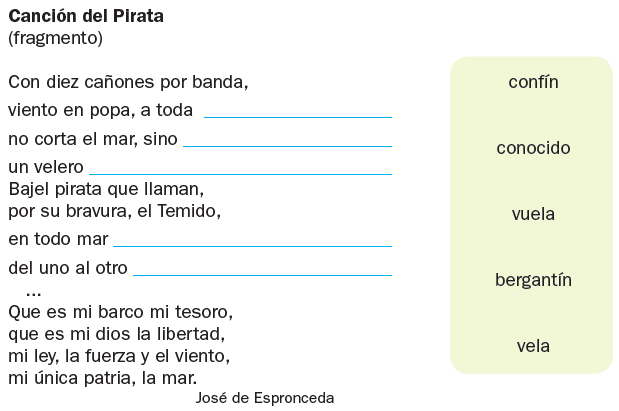 Envía evidencias de tus trabajos al whatsApp de tu maestro (a), tienes hasta las 9:00 p.m de cada día.NOTA: no olvides ponerle la fecha a cada trabajo y tú nombre en la parte de arriba.  VIERNESReforzamiento lengua maternaIdentifica información sobre su familia en diversas fuentes orales y escritas.Identifica información sobre su familia en diversas fuentes orales y escritas.Identifica información sobre su familia en diversas fuentes orales y escritas.¡La fuerza de mis raíces!Observa las imágenes, escribe sus nombres y la raíz que comparten.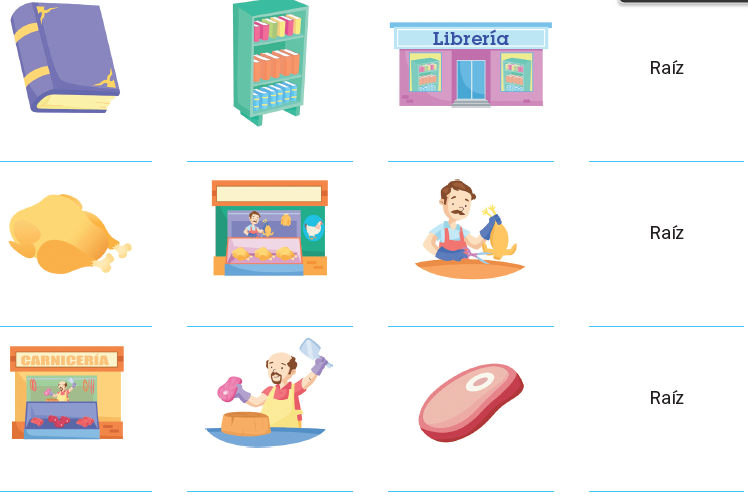 Envía evidencias de tus trabajos al whatsApp de tu maestro (a), tienes hasta las 9:00 p.m de cada día.NOTA: no olvides ponerle la fecha a cada trabajo y tú nombre en la parte de arriba.  Reforzamiento lengua maternaIdentifica información sobre su familia en diversas fuentes orales y escritas.Identifica información sobre su familia en diversas fuentes orales y escritas.Identifica información sobre su familia en diversas fuentes orales y escritas.Exploramos documentos y descubrimos nuestra historiaAnaliza las actas de nacimientos de los miembros de tu hogar, observa fechas, lugares, nombres y realiza una biografia en tu libreta con los datos recabados. 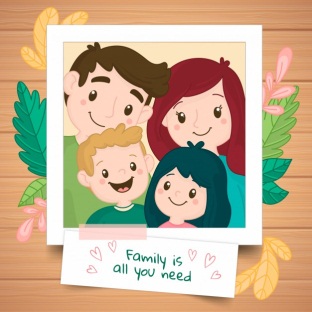 